Оглавление
	1. Сокращения и обозначения	22. Описание процесса деятельности	32.1.	Создание заявки через МИС	3Сокращения и обозначения         2. Описание процесса деятельности2.1.	Создание заявки через МИС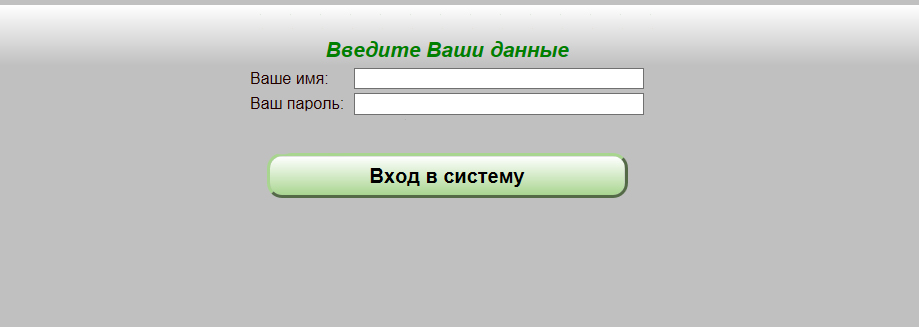 Для начала работы с системой Вы должны ввести логин и пароль. Логин и пароль являются Вашими идентификационными данными, и мы не рекомендуем передавать их другому лицу.После входа в программу откроется экран работы с пациентом, на котором Вы должны по параметрам поиска идентифицировать пациента. Идентификация может проходить по набору разных параметров (ФИО, дата рождения, номер полиса, номер паспорта), а также с использованием ЕКП, как чтением данных с карты, так и с использованием online-сервиса.Когда пациент будет найден, в МИС будет автоматически подгружена информация из ТФОМС ЕИС.ЛПУ (интеграция с сервисами ТФОМС). Будет доступна информация об актуальности полиса пациента, о поликлинических отделениях, куда прикреплен пациент по разным категориям (стоматология, КВД, травма).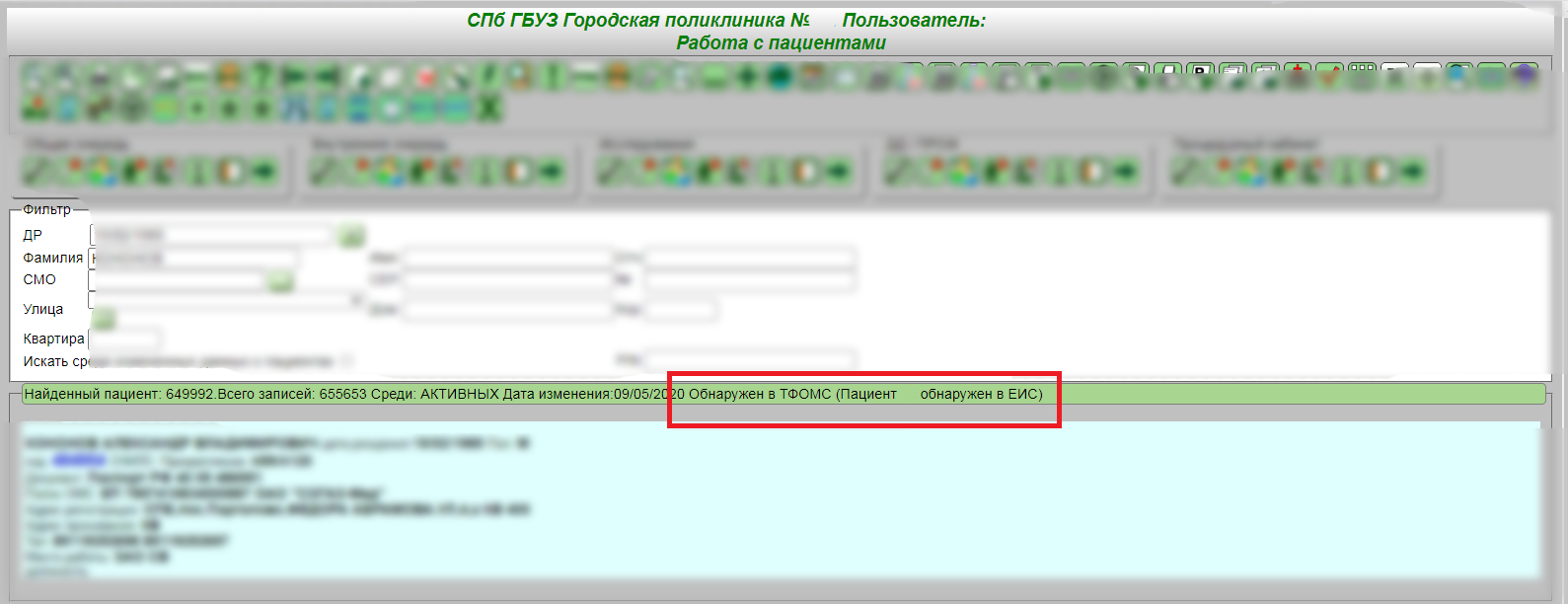 Для перехода в режим работы с ЖОЗ сотрудник ЛПУ, оператор ЦТО, врач со своего рабочего места – должны нажать пиктограмму	     .	Так же сам пациент через единый портал записи gorzdrav.spb.ru может оставить заявку в ЖОЗ, при отсутствии свободных номерков.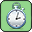 Если в МИС не производится поиск пациента, то нажатие данной пиктограммы откроет весь список пациентов, записанных в ЖОЗ данной МУ. Список будет отсортирован в порядке времени поступления заявки, вначале – самые старые заявки.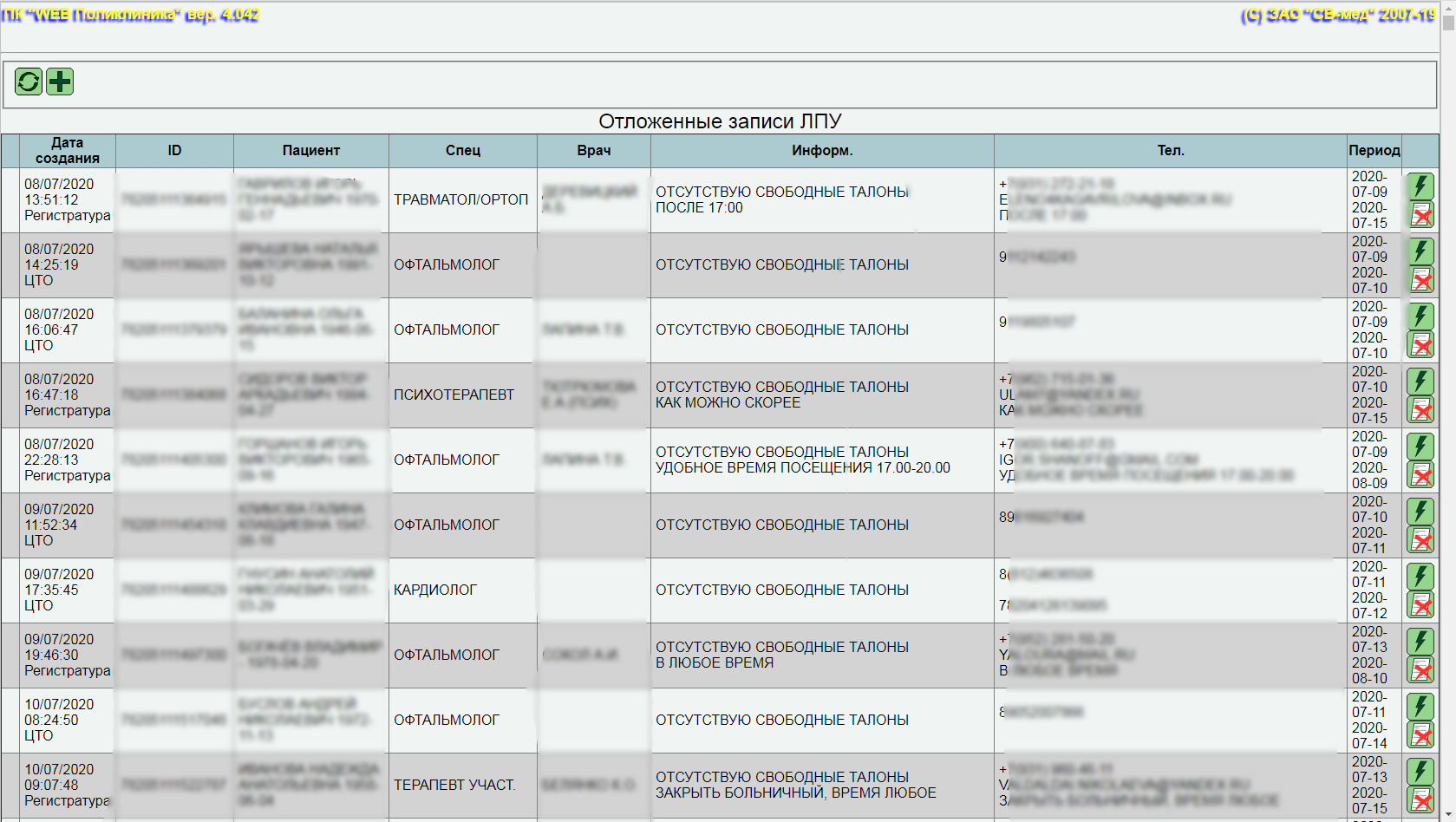 Когда в МИС пациент будет найден и осуществлен переход в данный режим, то  отобразятся все записи в ЖОЗ только этого пациента, а также появится история всех прошлых обращений данного пациента.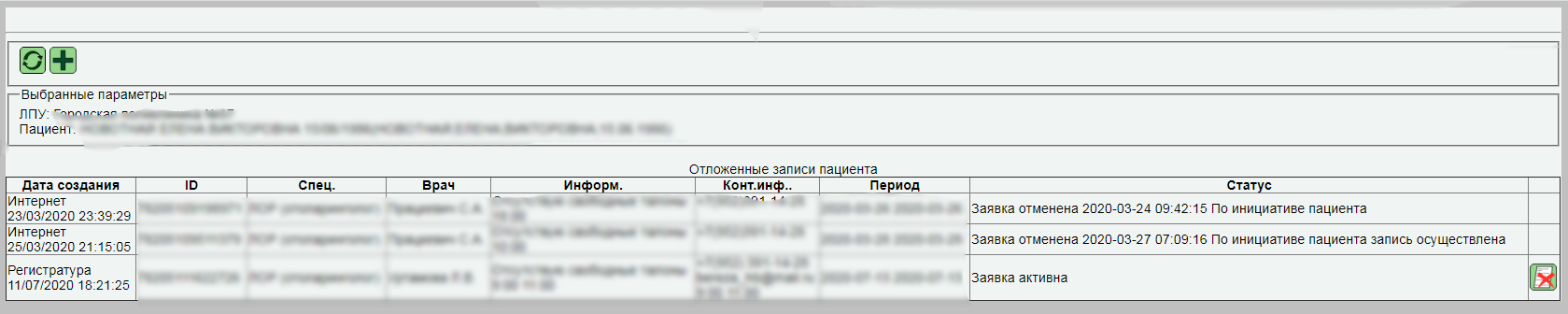 Чтобы аннулировать отложенную запись по действующим заявкам надо нажать на пиктограмму	       . После чего оператор должен внести информацию о причине отмены записи.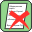 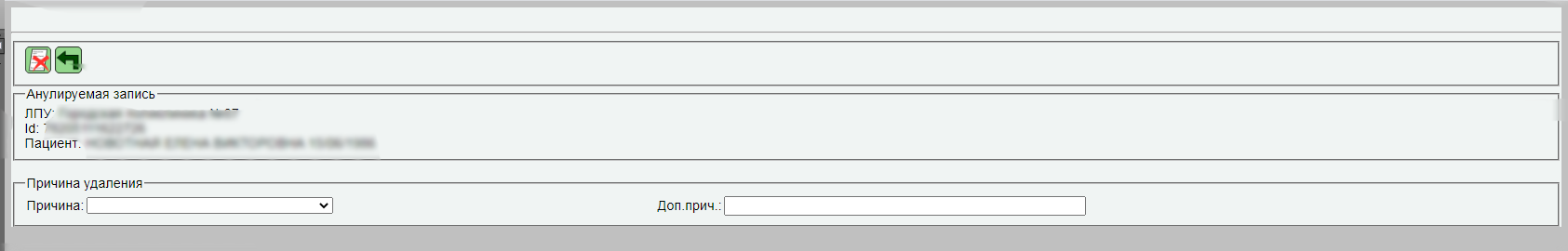 Каждому участнику взаимодействия с ЖОЗ  доступна функция добавления новой заявки	       .	После нажатия на данную пиктограмму оператор должен добавить информацию по специальности, на которую производится заявка (список специальностей ограничен только теми специальностями, на которые в целевом МУ сформированы талоны), врача, телефона пациента, его электронной почты, комментария к заказу (обычно в ней указывают предпочитаемое время для записи), причину добавления записи, источник поступления записи.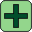 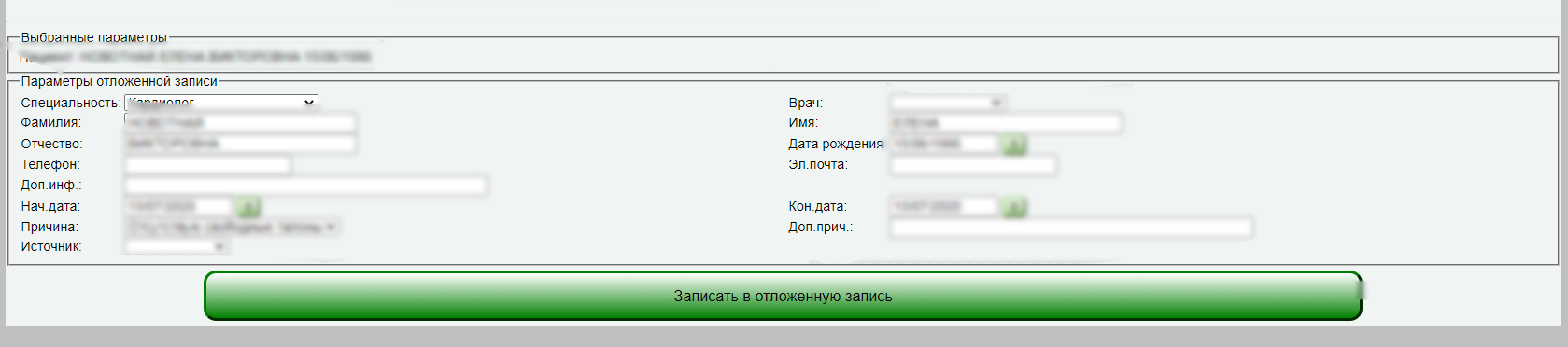 Для реализации записи на прием, сотрудник МУ имеет возможность с блока просмотра заявок пациента нажать на пиктограмму 	        для перехода в режим записи. В этот момент МИС переходит в очередь конкретного специалиста, на которого была сделана заявка.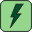 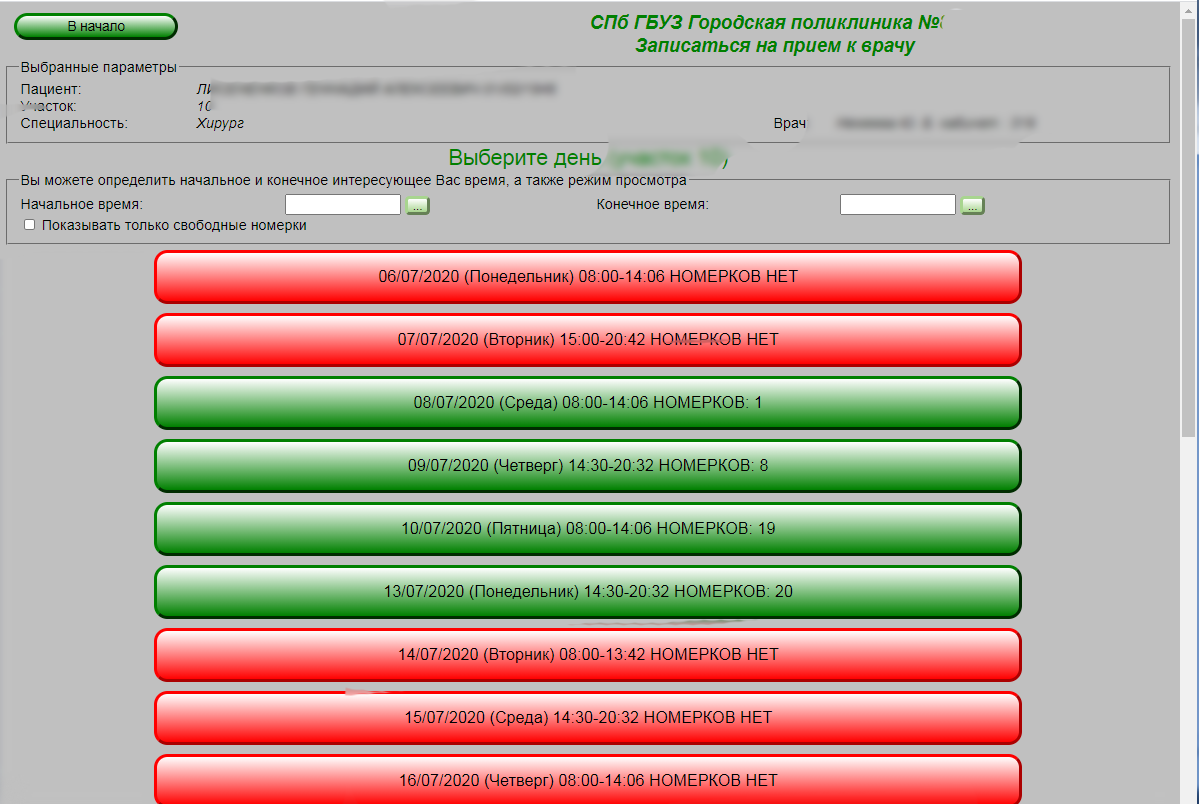 Чтобы записать пациента сотрудник должен выбрать день,  далее выбрать номерок и произвести запись. Обращаем Ваше внимание на то, что при получении пациентом номерка через ЖОЗ происходит сохранение идентификационного номера ЖОЗа (ранее автоматически присвоенного данному пациенту). При последующей отправке информации о записи на прием (нотификации) осуществляется передача в   РЕГИЗ, в том числе, и идентификационного номера ЖОЗа.Приложение № 15 интеграция МИС МО с РЕГИЗ.ЗПВ.ЖОЗРаздел - журнал отложенной записиЗАО “СВ-мед”04.09.2020ТерминОпределениеГИС ЕКПГосударственная информационная система Санкт-Петербурга «Единая карта петербуржца»GUIDАвторизационный токенПорталИнтернет-портал для записи на прием к врачуИнтеграционная платформаИнтеграционная платформа N3ЛПУЛечебно-поликлиническое учреждениеРЕГИЗРегиональная информационная система, которая                 автоматизирует региональные процессы здравоохранения и создает единое информационное поле для обмена           данными между медицинскими учреждениями, органами управления здравоохранением и гражданамиЦТОЦентр телефонного обслуживанияМИСМедицинская информационная системаИнфоматИнформационный терминал записи на приемИСИнформационная системаМУМедицинское учреждениеЖОЗЖурнал отложенной записи